How to draw Dog ManLink https://safesha.re/2e0dMy attempt on a bookmark: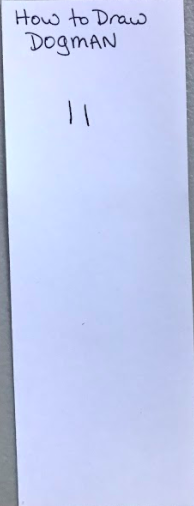 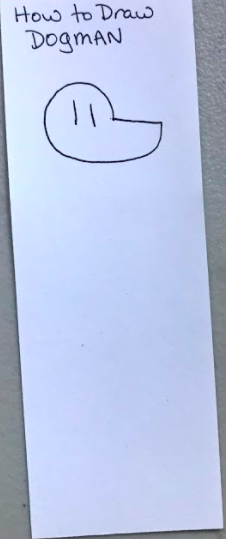 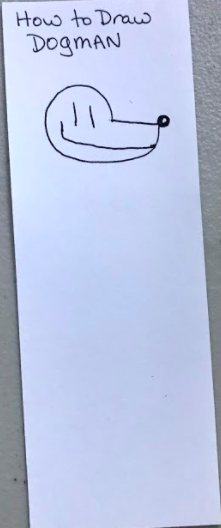 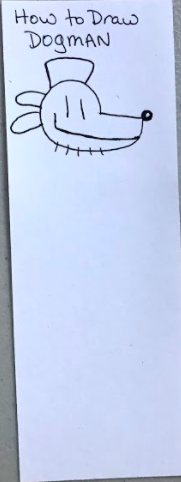 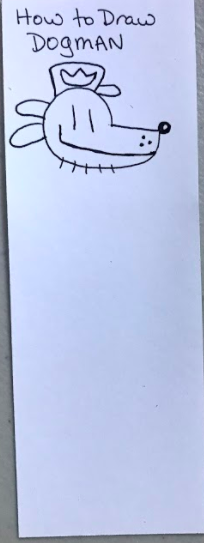 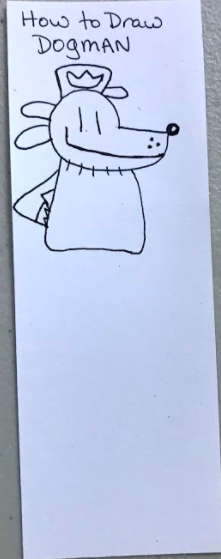 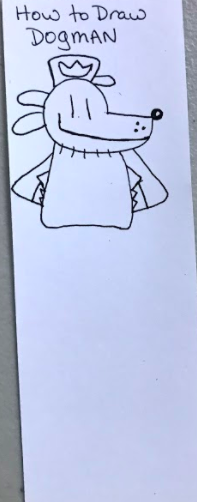 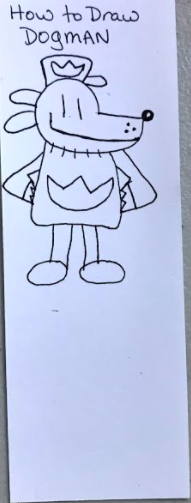 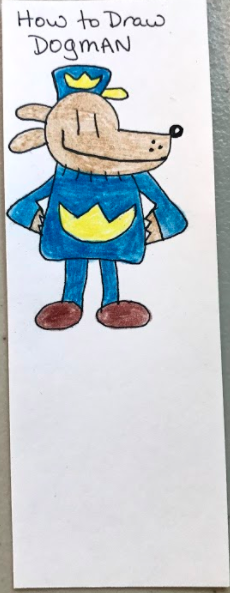 